 Уважаемые родители предлагаем вашему вниманию новое полезное развлечение для детей.Хит сезона, который завоюет любовь каждого ребенка, это скакалка на одну ногу - яркая, модная, со светящимся разными цветами роликом.
   В отличие от простой скакалки, ее не нужно держать руками, она надевается на одну ногу. Сначала пластиковый обруч застегивается вокруг щиколотки, затем, чтобы скакалка вращалась, ее нужно оттолкнуть рукой или свободной ногой, а потом начать прыгать, перескакивая второй ногой через крутящуюся палку с роликом. Сложность в том, что ноги во время прыжков должны работать по-разному, т. е. одна нога должна вращать скакалку, а вторая – перепрыгивать через нее. Для начала можно попробовать просто прыгать на одной ноге, согнув в колене вторую. Потом, подстроившись под собственный ритм, подключить свободную ногу, стараясь не задевать палку.
   Научившись прыгать, можно выполнять различные финты с двойным прокручиванием скакалки за прыжок или с изменением темпа и направления движений. При увеличении скорости вращения светодиоды в ролике нейроскакалки мигают быстрее. Это не просто игрушка, а целый тренажер для развития координации движений, ловкости и чувства ритма.
   С этой скакалкой интересно прыгать одному и с друзьями, взрослым и детям, а еще веселее под музыку или просто, считая количество кругов. Лучшего подарка этим летом для игр на улице, пожалуй, не найти.
   Материал: пластик, без запаха; мягкий полиуретановый обруч на кольце для защиты лодыжки от повреждений.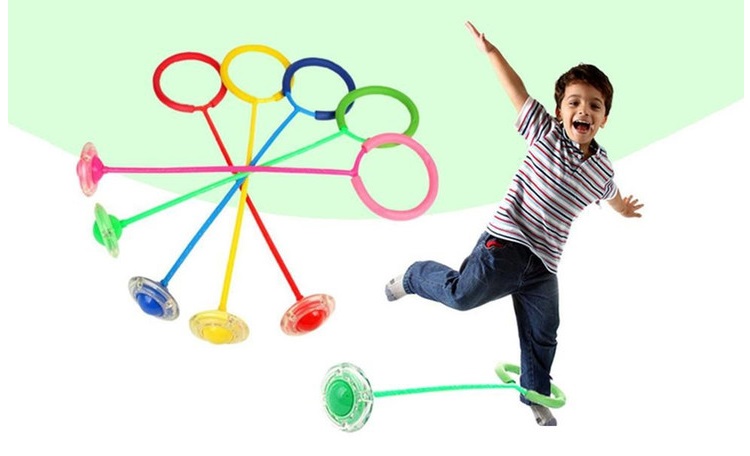 